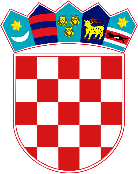 REPUBLIKA HRVATSKASREDIŠNJI DRŽAVNI URED ZA HRVATE                                                                IZVAN REPUBLIKE HRVATSKE Na temelju članka 45. Zakona o sustavu državne uprave („Narodne novine“, broj 66/19), članaka 9., 13., 30. i 46. Zakona o odnosima Republike Hrvatske s Hrvatima izvan Republike Hrvatske („Narodne novine“, broj 124/11 i 16/12), članka 22. Pravila o financiranju programa/projekata organizacija hrvatskog iseljeništva u prekomorskim i europskim državama (KLASA: 011-02/19-05/01, URBROJ: 537-02-01/4-19-01, od 4. rujna 2019. godine), a u vezi s odredbom članka 15. Uredbe o unutarnjem ustrojstvu Središnjeg državnog ureda za Hrvate izvan Republike Hrvatske („Narodne novine“, broj 97/20), donosim	O D L U K U	o dodjeli financijskih sredstava programima/projektima organizacija hrvatskog iseljeništva u prekomorskim i europskim državama za 2022. godinuI.Temeljem objavljenog Javnog natječaja za prijavu programa/projekata organizacija hrvatskog iseljeništva u prekomorskim i europskim državama radi ostvarenja financijske potpore za 2022. godinu (KLASA: 015-09/22-01/191, URBROJ: 537-02-01-22-01 od 5. rujna 2022. godine), a na prijedlog Povjerenstva Središnjeg državnog ureda za Hrvate izvan Republike Hrvatske za dodjelu financijske potpore Hrvatima izvan Republike Hrvatske za 2022. godinu s 8. sjednice (KLASA: 011-05/22-01/01, URBROJ: 537-02-01/1-22-22 od 5. prosinca 2022. godine), sredstva u iznosu od 5.700.000,00 kuna odnosno 756.520,01 eura dodjeljuju se na sljedeći način:* Fiksni tečaj konverzije 1 EUR = 7,53450 KNII.Sredstva iz Državnog proračuna Republike Hrvatske za 2022. godinu i projekcije za 2023. i 2024. godinu („Narodne novine“, broj 140/21, 62/22 i 131/22) osigurana su na stavci Središnjeg državnog ureda za Hrvate izvan Republike Hrvatske, Glava 03205, Aktivnost A862029 „Programi i projekti hrvatskog iseljeništva“.III.Središnji državni ured za Hrvate izvan Republike Hrvatske ili osoba koju državni tajnik Središnjeg državnog ureda za Hrvate izvan Republike Hrvatske ovlasti, potpisat će s dobitnicima financijske potpore iz točke I. ove Odluke ugovore o dodjeli financijske potpore najkasnije u roku od 30 (trideset) dana od dana donošenja ove Odluke.IV.Sredstva iz točke I. ove Odluke bit će isplaćena dobitnicima financijske potpore tijekom 2022. i 2023. godine, a sve prema mogućnostima izvršenja Državnog proračuna Republike Hrvatske. V.Ova Odluka stupa na snagu danom donošenja.KLASA: 011-05/22-01/24URBROJ: 537-02-01-22-01Zagreb, 8. prosinca 2022.DRŽAVNI TAJNIKZvonko MilasR. BR.NAZIV ORGANIZACIJE DRŽAVANAZIV PROGRAMA/PROJEKTAODOBRENO (KN)ODOBRENO     (EUR)1.Hrvatski dom u MontevideuIstočna Republika UrugvajObnova povijesne zgrade Hrvatskog Doma (1910 - 2023)70.000,00 kn9.290,60 €2. Gospodarska komora Paragvaj - HrvatskaRepublika ParagvajOrganizacija B2B sastanka između tvrtki iz Hrvatske i Paragvaja. Jačanje aktivnosti promicanja hrvatske trgovine od strane njene paragvajske komore50.000,00 kn6.636,14 €3.Club de Croatas de Paraguay - Klub Hrvata iz ParagvajaRepublika ParagvajUlica "Republike Hrvatske" / Autobusno stajalište / Zaklon od kiše na početku Avenije Republike Hrvatske / Trg Republike Hrvatske u gradu Asuncionu / Organizacijski razvoj i rast Kluba / Događaji na važne datume50.000,00 kn6.636,14 €4.Asociacion Paraguaya de Croatas - Paragvajska Udruga HrvataRepublika ParagvajUmrežavanje uspješnih Hrvatica iz cijele hrvatske dijaspore Južne Amerike50.000,00 kn6.636,14 €5.Asociacion Croata JadranArgentinska RepublikaTreći susret klapa iz hrvatskog iseljeništva u domovini i obljetnice zajedničkog rada230.000,00 kn30.526,25 €6.Camara Argentino Croata de Industria y ComercioArgentinska RepublikaUmrežavanje uspješnih Hrvatica iz cijele hrvatske dijaspore Južne Amerike131.000,00 kn17.386,69 €7.Moj Dom - Hrvatski dom CordobaArgentinska RepublikaPoboljšanje sadržaja i infrastrukture Hrvatskog doma u Cordobi100.000,00 kn13.272,28 €8.Hrvatska Građanska udruga Mendoze - Hrvatski Dom (Asociacion Civil Croatas en Mendoza - Hrvatski Dom)Argentinska RepublikaInstitucionalni projekt100.000,00 kn13.272,28 €9.Hrvatski Klub Adelaide (The Croatian Club Adelaide Inc.)AustralijaNabava slavonskih nošnji za nastup plesača u HFS Lenek40.000,00 kn5.308,91 €10.Croatia House IncorporatedAustralijaCroatian film festival by Croatia House (Hrvatski filmski festival)80.000,00 kn10.617,82 €11.Viktorijanska hrvatska gospodarska komora - Victorian Croatian Chamber of Commerce (VCCC)AustralijaHrvatski program razvoja mladih profesionalaca40.000,00 kn5.308,91 €12.Croatian Ensemble Vukovar - Hrvatski folklorni ansambl "Vukovar"AustralijaŠkola tambure40.000,00 kn5.308,91 €13.The Croatian Archive Association of Australia Inc. - Hrvastski arhiv AustralijeAustralijaIzrada web stranice Hrvatskog arhiva Australije30.000,00 kn3.981,68 €14.AUS NZ Croatian Women in LeadershipAustralija2023. Summit u Hrvatskoj (Biograd na moru)150.000,00 kn19.908,42 €15.Zapadna Australija Hrvatska gospodarska komora - Western Australian Croatian Chamber of Commerce (WACCC)AustralijaFestival hrvatskih vina Zapadne Australije, trgovina i obilazak hrvatskih vinskih regija50.000,00 kn6.636,14 €16.Croatian folkloric Ensemble SydneyAustralijaŠirenje hrvatske kulture i baštine40.000,00 kn5.308,91 €17.The Croatian Club Ltd - Hrvatsko društvo SydneyAustralijaHrvatsko spomen polje -  Sydney75.000,00 kn9.954,21 €18.Hrvatska folklorna grupa HFG Zagreb - ogranak WA Croatian Community Centre Inc. (Hrvatski centar North Freemantle)AustralijaNabava narodnih nošnji za članove HFG Zagreb (Hrvatski centar North Freemantle)40.000,00 kn5.308,91 €19.Turning Point Solutions PTY Ltd.AustralijaCountryman dokumentarni film: angažman zajednice, posebne projekcije60.000,00 kn7.963,37 €20.Hrvatski sportki klub Hajduk - BečAustrijaTradicionalna Hajdukova Bila noć30.000,00 kn3.981,68 €21.Udruga za poticanje kreativnog razvoja ObzorAustrijaKreativne radionice hrvatskog jezika i kulture za djecu i mlade40.000,00 kn5.308,91 €22.HKD Napredak GrazAustrijaStabilizacija kao i očuvanje kulture HKD Napredak Graz50.000,00 kn6.636,14 €23.Austrijsko-hrvatska zajednica za kulturu i sport u BečuAustrija30. jubilarni Hrvatski bal u Beču40.000,00 kn5.308,91 €24.DHAA - Društvo hrvatskih arhitektica i arhitekata u AustrijiAustrijaPrezentacija rada arhitekta Radovana Tajdera u povodu dodjele nagrade za životno djelo25.000,00 kn3.318,07 €25.Nova kultura                                         austrijsko-hrvatska kulturna udrugaAustrijaKoncert: Hrvatska i Austrija u glazbenom dijalogu15.000,00 kn1.990,84 €26.Ton mladosti - Udruga za promicanje umjetnostiAustrijaZajedno u glazbi - svečani koncert povodom 30. obljetnice međunarodnog priznanja Republike Hrvatske te uspostave diplomatskih odnosa s Republikom Austrijom111.000,00 kn14.732,23 €27.Austrijsko društvo za kroatistikuAustrijaTiskanje i promocija Zbornika radova sa Simpozija pod naslovom "Konturen und Zusammenhalt der kroatischen Sprache" u spomen Radoslavu Katičiću45.000,00 kn5.972,53 €28.Austrijsko-hrvatsko društvoAustrijaTiskanje i promocija knjige u povodu 30 godina međunarodnog priznanja Republike Hrvatske i uspostave diplomatskih odnosa između Hrvatske i Austrije45.000,00 kn5.972,53 €29.Matica hrvatska BečAustrijaCjelogodišnji kulturni program bečkog ogranka Matice Hrvatske80.000,00 kn10.617,82 €30.Folklorni ansambl Šokadija BečAustrijaSanacija prostorija KUD-a Šokadija70.000,00 kn9.290,60 €31.Hrvatski svjetski kongres u AustrijiAustrijaTiskanje knjige na njemačkom jeziku: Mario Jareb  „Od šahovnice do trobojnice“45.000,00 kn5.972,53 €32.Udruga za promicanje hrvatskog jezika unutar materinske nastave na školamaAustrijaZaštita i promicanje hrvatskog jezika i kulture u Austriji kroz poticanje nastave hrvatskog materinskog jezika u austrijskom školstvu70.000,00 kn9.290,60 €33.Austrijsko -hrvatski forum za razmjenu i suradnju - Klapa GrazAustrijaMeđunarodna smotra klapa "Jesen u Grazu"15.000,00 kn1.990,84 €34.HSKD Raščica BečAustrija30 godina HSKD Raščica20.000,00 kn2.654,46 €35.TV Wien - TV BečAustrijaMedijsko praćenje hrvatskih udruga-zajednica u Austriji35.000,00 kn4.645,30 €36.Hrvatska zajednica umjetnika AustrijaAustrija2. Hrvatski pjesnički festival BEČ U PROLJEĆE40.000,00 kn5.308,91 €37.Hrvatski centar  - SalzburgAustrijaNabava tehničke opreme za dopunsku nastavu hrvatskog jezika25.000,00 kn3.318,07 €38.KUD TkanicaAustrijaFolklorna manifestacija "Slavonsko večer"30.000,00 kn3.981,68 €39.HSKK BusovačaAustrijaNabava nošnji za tradicionalne hrvatske narodne igre - povodom gostovanja na 30. Hrvatskom balu 2023.40.000,00 kn5.308,91 €40.Počasni bleiburški vodAustrijaSanacija oštećenja na spomen području na Bleiburškom polju (spomenik i spomen-kapela)200.000,00 kn26.544,56 €41.CroExpressAustrijaCroExpress - informativni medij Hrvata izvan Republike Hrvatske80.000,00 kn10.617,82 €42.Hrvatsko kulturno društvo BruxellesKraljevina BelgijaLjetna škola hrvatskog jezika i kulture "Croatian kids - Croki 2023"20.000,00 kn2.654,46 €43.Udruga roditelja hrvatske nastave (Association des Parents de l'Ecole Croate - APEC)Kraljevina BelgijaOdržavanje nastave hrvatskog jezika te dječjih radionica i priredbi na hrvatskom jeziku15.000,00 kn1.990,84 €44.Hrvatsko društvo LuksemburgVeliko Vojvodstvo LuksemburgHDL - programske aktivnosti u 2023. godini10.000,00 kn1.327,23 €45.Croatia Sacra PaulistanaSavezna Republika BrazilProjekt poboljšanja objekata II.50.000,00 kn6.636,14 €46.Društvo prijatelja DalmacijeSavezna Republika BrazilNaše Malo Veliko Mjesto50.000,00 kn6.636,14 €47.Kulturna udruga venezuelanskih HrvaticaBolivarijanska Republika VenezuelaSjedište za rad naše Udruge150.000,00 kn19.908,42 €48.Club Deportivo Estadio CroataRepublika ČilePojačanje zvuka, rasvjeta, pod i strop za kazalište i nabava narodnih nošnji za djecu65.000,00 kn8.626,98 €49.Čileansko-hrvatsko kulturno društvo "Domovina"Republika ČileSa žigom baštine30.000,00 kn3.981,68 €50.Sportski klub Sokol AntofagastaRepublika ČileMeđunarodni košarkaški turnir "Kup Republike Hrvatske"50.000,00 kn6.636,14 €51.Hrvatski Dom u IquiqueuRepublika ČileHrvatski radio Iquique, obnova imidža i opreme40.000,00 kn5.308,91 €52.Hrvatsko vatrogasno društvo "Dalmacija" br. 5Republika ČileVrednovanje povijesne baštine Vatrogasnog društva Dalmacija br. 540.000,00 kn5.308,91 €53Club Croata de Punta Arenas (Hrvatski Dom u Punta Arenasu)Republika ČileOdržavanje folklornog ansambla "Daleki Jadran"45.000,00 kn5.972,53 €54.Hrvatska Udruga DubrovnikRepublika PeruNaša Veza - Digitalna platforma za povezivanje povijesnih arhiva hrvatske migracije u Peruu100.000,00 kn13.272,28 €55.AMCA-Paris Udruga bivših studenata hrvatskih sveučilištaFrancuskaTri predavanja i koncert u Parizu40.000,00 kn5.308,91 €56.Hrvatska katolička misija DublinaIrskaUređenje kapele svete Majke Tereze iz Kalkute i hrvatskih svetaca/blaženika i tisak tematskog kalendara za 2023. godinu80.000,00 kn10.617,82 €57.Hrvatsko-talijanski mozaik RimTalijanska RepublikaHrvatski susreti u Rimu 2023.70.000,00 kn9.290,60 €58.Associazione club Amici della Croazia APS ETS (Klub prijatelja Hrvatske)Talijanska RepublikaDiplomatsko, kulturno i humanitarno djelovanje Kluba prijatelja Hrvatske (Milano) za vrijeme Domovinskog rata – izdavanje i promocija dvojezične publikacije40.000,00 kn5.308,91 €59.Hrvatsko-talijanska udruga RimTalijanska RepublikaPromidžba hrvatske kulture u Italiji38.000,00 kn5.043,47 €60.Associazione culturale comunita Croata (Hrvatska zajednica u Italiji)Talijanska RepublikaNoć hrvatskog filma i novih medija u Milanu8.000,00 kn1.061,78 €61.Hrvatska Katolička misija Sv Jeronima, Johannesburg, JARRepublika Južna AfrikaAgregat za struju u sjedištu HKM u Johannesburgu55.000,00 kn7.299,75 €62.Klapa KartolinaKanadaOčuvanje klapske tradicije kroz pjesmu i sliku40.000,00 kn5.308,91 €63.Društvo prijatelja Matice Hrvatske BCKanada51. Tjedan hrvatske knjige15.000,00 kn1.990,84 €64.Hrvatsko-kanadski folklorni savez-zapadKanadaHrvatski Folklorni festival Zapadne Kanade50.000,00 kn6.636,14 €65.Hrvatski nacionalni centar Niagara PeninsulaKanadaZamjena dotrajalih instalacija i uređaja hlađenja i grijanja50.000,00 kn6.636,14 €66.Croatian Village Folklore (Hrvatsko selo), Župa Sv. KrižaKanadaOdrživo očuvanje i razvoj kulturne baštine u Kanadi40.000,00 kn5.308,91 €67.Canadian Croatian Choral Society (CCCS)KanadaDeseta obljetnica Hrvatskog pjevačkog zbora i naš program40.000,00 kn5.308,91 €68.United Croats of Canada, King Tomislav Branch-VancouverKanadaCroatia Days50.000,00 kn6.636,14 €69.Croatian Cultural Society of VictoriaKanadaŠkola hrvatskog jezika u Victoriji30.000,00 kn3.981,68 €70.Croatian Women Network/Mreža Hrvatskih ŽenaKanadaMeđunarodna konferencija: Napredak žena. Napredak ekonomije. Ostvari potencijal40.000,00 kn5.308,91 €71.Hrvatska zajednica u NorveškojKraljevina NorveškaObljetnica 50. godine postojanja sportskog društva "IL Croatia" Oslo40.000,00 kn5.308,91 €72.FC Croatia Frankfurt e.V.Savezna Republika NjemačkaNovogradnja klupske kuće FC Croatia Frankfurt80.000,00 kn10.617,82 €73.MNM MediengestaltungSavezna Republika NjemačkaCroNews internet stranica / Live Stream70.000,00 kn9.290,60 €74.SV Hajduk WiesbadenSavezna Republika NjemačkaSaniranje krova i drenaža kluba Hajduk Wiesbaden50.000,00 kn6.636,14 €75.Hrvatska kulturna udruga BremenSavezna Republika NjemačkaNabava narodnih nošnji i održavanje manifestacija hrvatske tradicijske kulture i folklora40.000,00 kn5.308,91 €76.Hrvatsko kulturno društvo NapredakSavezna Republika NjemačkaNabava narodnih nošnji40.000,00 kn5.308,91 €77.Kroatische Freude - Hrvatska radost e.V.Savezna Republika NjemačkaHrvatski festival 2023. Hamburg40.000,00 kn5.308,91 €78.Croatia Stuttgart e.V.Savezna Republika NjemačkaCroatia Stuttgart u vlastitom domu210.000,00 kn27.871,79 €79.SD Croatia Berlin e.V.Savezna Republika NjemačkaRad na proširenju ekipa i članstva40.000,00 kn5.308,91 €80.Hrvatsko prosvjetno društvoSavezna Republika NjemačkaIzrada digitalnih nastavnih materijala za hrvatsku nastavu u inozemstvu u pokrajini Baden-Würtenberg (koordinacije Stuttgart, Manheim i Ulm)40.000,00 kn5.308,91 €81.Hrvatsko prosvjetno društvoSavezna Republika NjemačkaStopama naših predaka Hrvata40.000,00 kn5.308,91 €82.Trägerverein Kroatisches Haus /Hrvatska kućaSavezna Republika NjemačkaProslava 75. obljetnice Hrvatske katoličke župe München65.000,00 kn8.626,98 €83.Posavina Berlin e.V.Savezna Republika NjemačkaHumanitarna Posavska večer 2023.40.000,00 kn5.308,91 €84.Kroatischer Verein ¨Golubica¨ Zollernalbkreis e.V.Savezna Republika NjemačkaHrvatsko narodno ruho -srcem kroz tradiciju40.000,00 kn5.308,91 €85.Hrvatsko kulturno sportsko društvo Komušina HaiterbachSavezna Republika NjemačkaPlan financijskog poslovanja H.K.S.D. Komušina Haiterbach u 2022./2023.37.000,00 kn4.910,74 €86.Berlinski magazinSavezna Republika NjemačkaBerlinski magazin -Informativno glasilo Hrvata - Kupovina opreme za video studio40.000,00 kn5.308,91 €87.Croatian American SocietySjedinjene Američke DržaveCroatian American Society Cultural Center40.000,00 kn5.308,91 €88.Croatian Cultural Society of MinnesotaSjedinjene Američke DržaveVoice of Croats in America: Presenting the Documentary Film „Radijski dani Vinka Kužine"20.000,00 kn2.654,46 €89.Hrvatski etnički institutSjedinjene Američke DržaveDigitalizacija gradiva i brendiranje Hrvatskog etničkog instituta190.000,00 kn25.217,33 €90.Kulturno-umjetničko društvo „Baština“Sjedinjene Američke DržaveOrganizacija tamburaškog koncerta KUD "Baština”40.000,00 kn5.308,91 €91.Udruga Hrvatske iseljeničke lirike New York(HIL-a NY)Sjedinjene Američke Države21. zbirka pjesama „Hrvatska iseljenička poezija ispod rimskog neba“ i                                                  2. zbirka pjesama „Pisma mojoj Hrvatskoj“ ponovljeno izdanje30.000,00 kn3.981,68 €92.Udruženje hrvatsko-američkih stručnjaka (ACAP)Sjedinjene Američke Države7. godišnja i prva inozemna konferencija Udruženja hrvatsko-američkih stručnjaka (ACAP)250.000,00 kn33.180,70 €93.Hrvatsko sportsko i kulturno društvo Matija GubecKraljevina ŠvedskaMemorijalni turnir Ivan Turina50.000,00 kn6.636,14 €94.HKUD Croatia BaselŠvicarska Konfederacija10 godina KUD Croatia Basel30.000,00 kn3.981,68 €95.Hrvatski kulturni klub u ŠvicarskojŠvicarska KonfederacijaLIBRA - časopis Hrvatskog kulturnog kluba u Švicarskoj20.000,00 kn2.654,46 €96.Kroatischer Weltkongress SchweizŠvicarska KonfederacijaKultura i sport - most povezivanja iseljene i domovinske Hrvatske50.000,00 kn6.636,14 €97.Hrvatska katolička misija London (Croatian Church Trust)Ujedinjena Kraljevina Velike Britanije i Sjeverne IrskeObnova kuće Hrvatske katoličke misije u Londonu140.000,00 kn18.581,19 €